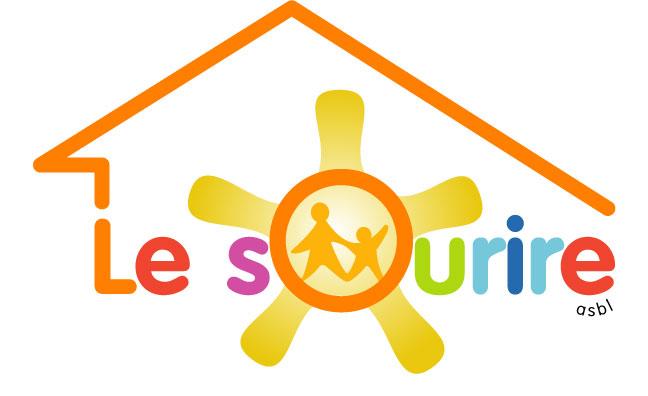 Demande de congéAvant-proposAfin de pouvoir tenir compte des desiderata des travailleurs tout en préservant la continuité de l’accueil, les principes suivants seront respectés :-	toute demande de vacances d’une semaine ou plus doit être introduite dès que possible et au moins 2 mois à l’avance ;-	toute demande de vacances inférieure à une semaine doit être introduite au moins 5 jours ouvrables à l’avance.Nom de l’accueillant(e) :………………………………………………………………………………………………………………………Numéro de code : ……………………………………………………………………………………………………………………………….Nombre de jours d’absence : ………………………………………………………………………………………………………………0 Congés (dates) …………………………………………………………………………………………………………………………………0 Récupération du jour férié du ………………………………… en date du …………………………………………………….Signature de l’accueillant(e)                                                                                            Accord de la direction